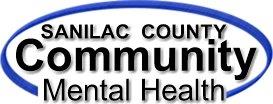 Enhancing Lives, Promoting Independence, Embracing RecoveryAll individuals served will have the responsibility to assist and participate in services as follows:1.	To provide accurate and complete information in areas pertinent to 	treatment services.2.	To participate in assessment and treatment planning activities, and 	identification of treatment goals and strategies.3.	To formally indicate their consent to the Person-Centered Plan developed with their participation.4.	To perform those activities identified as their responsibility in their Individual Plan of Service.5.	To assist Sanilac County Community Mental Health Authority in obtaining payment for services through pursuing eligibility for benefits or compliance with private payment determinations.6.	To treat Agency staff with courtesy and respect.7.	To inform Sanilac County Community Mental Health Authority of any problems or dissatisfaction with services through report, complaint, grievance or appeal procedures or other appropriate mechanisms.Excerpt from:	Individual Rights and Responsibilities - Policy RR026